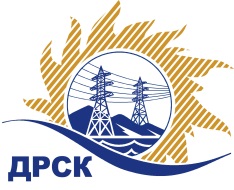 Акционерное Общество«Дальневосточная распределительная сетевая  компания»ПРОТОКОЛ № 423/УР-РЗакупочной комиссии по рассмотрению заявок открытого электронного запроса предложений на право заключения договора на выполнение работ   «Капитальный ремонт ПС Обувная, ПС Поярково, ПС Восток» филиала АЭС закупка № 1059 раздел 1.1.  ГКПЗ 2016ПРИСУТСТВОВАЛИ: 10 членов постоянно действующей Закупочной комиссии ОАО «ДРСК»  2-го уровня.ВОПРОСЫ, ВЫНОСИМЫЕ НА РАССМОТРЕНИЕ ЗАКУПОЧНОЙ КОМИССИИ: О  рассмотрении результатов оценки заявок Участников.О признании заявок соответствующими условиям запроса предложений.О предварительной ранжировке заявок.О проведении переторжки.РЕШИЛИ:По вопросу № 1Признать объем полученной информации достаточным для принятия решения.Утвердить цены, полученные на процедуре вскрытия конвертов с предложениями участников открытого запроса предложений.По вопросу № 22.1 Признать заявки ООО "АльянсГрупп" (675000, Россия, Амурская обл., г. Благовещенск, ул. Политехническая, д. 77), ООО "ЭК "СВЕТОТЕХНИКА" (675029, Россия, Амурская обл., г. Благовещенск, ул. Артиллерийская, д. 116), ООО "СтройАльянс" (675000, Россия, Амурская обл., г. Благовещенск, ул. Ленина, д. 196, корп. А, оф. 17), АО "Электросетьсервис ЕНЭС" (142400, Россия, Московская область, г. Ногинск, ул. Парковая, дом 1, строение 1.) соответствующими условиям закупки.По вопросу № 33.1. Утвердить предварительную ранжировку предложений Участников:По вопросу № 4Провести переторжку. Допустить к участию в переторжке предложения следующих участников: ООО "АльянсГрупп" (675000, Россия, Амурская обл., г. Благовещенск, ул. Политехническая, д. 77), ООО "ЭК "СВЕТОТЕХНИКА" (675029, Россия, Амурская обл., г. Благовещенск, ул. Артиллерийская, д. 116), ООО "СтройАльянс" (675000, Россия, Амурская обл., г. Благовещенск, ул. Ленина, д. 196, корп. А, оф. 17), АО "Электросетьсервис ЕНЭС" (142400, Россия, Московская область, г. Ногинск, ул. Парковая, дом 1, строение 1.).  Определить форму переторжки: заочная.Назначить переторжку на 28.04.2016 в 10:00 час. (благовещенского времени).Место проведения переторжки: электронная торговая площадка www.b2b-energo.ru  Ответственному секретарю Закупочной комиссии уведомить участников, приглашенных к участию в переторжке, о принятом комиссией решенииОтветственный секретарь Закупочной комиссии  2 уровня АО «ДРСК»                                                       ____________________   Т.В.ЧелышеваЧувашова О.В.(416-2) 397-242г. Благовещенск«26» апреля 2016№Наименование участника и его адресПредмет заявки на участие в запросе предложений1ООО "АльянсГрупп" (675000, Россия, Амурская обл., г. Благовещенск, ул. Политехническая, д. 77)Заявка, подана 15.04.2016 в 07:26
Цена: 6 726 084,96 руб. (цена без НДС: 5 700 072,00 руб.)2ООО "ЭК "СВЕТОТЕХНИКА" (675029, Россия, Амурская обл., г. Благовещенск, ул. Артиллерийская, д. 116)Заявка, подана 14.04.2016 в 08:00
Цена: 6 727 180,00 руб. (цена без НДС: 5 701 000,00 руб.)3ООО "СтройАльянс" (675000, Россия, Амурская обл., г. Благовещенск, ул. Ленина, д. 196, корп. А, оф. 17)Заявка, подана 14.04.2016 в 07:32
Цена: 6 742 850,40 руб. (цена без НДС: 5 714 280,00 руб.)4АО "Электросетьсервис ЕНЭС" (142400, Россия, Московская область, г. Ногинск, ул. Парковая, дом 1, строение 1.)Заявка: подана 14.04.2016 в 11:26
Цена: 6 745 630,48 руб. (цена без НДС: 5 716 636,00 руб.)Место в предварительной ранжировкеНаименование участника и его адресЦена заявки  на участие в закупке без НДС, руб.Балл по неценовой предпочтительности1 местоООО "АльянсГрупп" (675000, Россия, Амурская обл., г. Благовещенск, ул. Политехническая, д. 77)6 726 084,96 руб. (цена без НДС: 5 700 072,00 руб.)3,42 местоООО "ЭК "СВЕТОТЕХНИКА" (675029, Россия, Амурская обл., г. Благовещенск, ул. Артиллерийская, д. 116)6 727 180,00 руб. (цена без НДС: 5 701 000,00 руб.)3,43 местоООО "СтройАльянс" (675000, Россия, Амурская обл., г. Благовещенск, ул. Ленина, д. 196, корп. А, оф. 17)6 742 850,40 руб. (цена без НДС: 5 714 280,00 руб.)3,44 местоАО "Электросетьсервис ЕНЭС" (142400, Россия, Московская область, г. Ногинск, ул. Парковая, дом 1, строение 1.)6 745 630,48 руб. (цена без НДС: 5 716 636,00 руб.)3,2